       Samuel Felipe Araújo Siebra  Nome artístico: Samuel Siebra Brasileiro, solteiro, 33 anos. 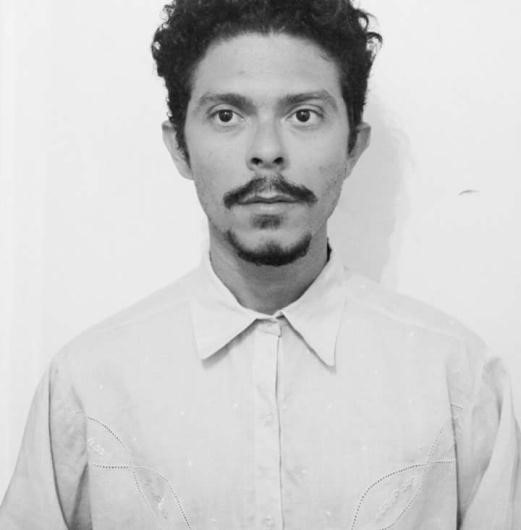 Fone: (085)989835662E-mail: samuelfsiebra@gmail.com DADOS FISICOS: Peso:62kg Altura:1.69 Manequim:38/40 Calçado: 38 FORMAÇÃO: Graduando em licenciatura em teatro- IFCE; Curso Profissional em teatro pela Escola Municipal de Artes João Pernambuco, 2016; Curso de maquiagem em HD para teatro e cinema na Vila Das Artes, 2010; Curso de princípios básicos do Teatro José de Alencar, 2007. TRABALHOS: A menina e o Gênio das lamparinasColetivo UruDireção: Keven RochaFunção: AtorA cigarra e a Formiga, 2018Coletivo Arte para todos – PacajusDireção: Nágilo MenezesFunção: Ator/Figurinista               Ensaios para Toulouse, 2018 Theatro psicodélico  Direção coletiva Função: Ator/Figurinista O ovo, 2017Direção: Ricardo BrunoFunção: Ator/Figurinista The bichxs metazoa o quase desfile animália ,2017 Direção: no barraco da Constância tem! + Issac Bento Função: Performer Bukowski Blues Bar,2016 Direção: Fred Nascimento      Função: Figurinista/Ator BRÁÁ -BECO COLETIVO,2016 Direção: Coletiva Função: Ator/Figurinista Viva La Vida, 2015Direção: Fred Nascimento  Função: Figurinista De leste a oeste, 2015 Direção: Fred Nascimento Função: Ator  Verdade tropical – Um exercício de Liberdade, 2014 Direção e Adaptação: Fred Nascimento Função: Ator  Recife XXI (curta-metragem), 2014 Direção: Sosha Função: Ator Palavras Mortas (curta-metragem), 2010 Direção: Mariana Mapurunga Função: Ator                No Ar Radiatral, 2007 Direção: Joca Andrade Função: Figurino/Ator Irmãos Fuertes Hermanos,2006 Direção: Lourdes Macena Função: Bailarino 